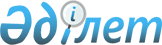 Федоров ауданының 2016-2018 жылдарға арналған аудандық бюджеті туралыҚостанай облысы Федоров ауданы мәслихатының 2015 жылғы 22 желтоқсандағы № 372 шешімі. Қостанай облысының Әділет департаментінде 2015 жылғы 30 желтоқсанда № 6104 болып тіркелді      Қазақстан Республикасының 2008 жылғы 4 желтоқсандағы Бюджет кодексінің 75-бабына, "Қазақстан Республикасындағы жергілікті мемлекеттік басқару және өзін-өзі басқару туралы" 2001 жылғы 23 қаңтардағы Қазақстан Республикасы Заңының 6-бабы 1-тармағының 1) тармақшасына сәйкес, Федоров аудандық мәслихаты ШЕШІМ ҚАБЫЛДАДЫ:

      1. Федоров ауданының 2016-2018 жылдарға арналған аудандық бюджеті тиісінше 1, 2 және 3-қосымшаларға сәйкес, оның ішінде 2016 жылға мынадай көлемдерде бекітілсін:

      1) кірістер – 2974306,3 мың теңге, оның ішінде:

      салықтық түсімдер бойынша – 634285,9 мың теңге;

      салықтық емес түсімдер бойынша – 13666,7 мың теңге;

      негізгі капиталды сатудан түсетін түсімдер бойынша – 2100,0 мың теңге;

      трансферттер түсімі бойынша – 2324253,7 мың теңге;

      2) шығындар – 3212612,0 мың теңге;

      3) таза бюджеттік кредиттеу – 6259,5 мың теңге, оның ішінде:

      бюджеттік кредиттер – 25033,5 мың теңге;

      бюджеттік кредиттерді өтеу – 18774,0 мың теңге;

      4) қаржы активтерімен операциялар бойынша сальдо – 0,0 мың теңге, оның ішінде:

      қаржы активтерін сатып алу – 0,0 мың теңге;

      5) бюджет тапшылығы (профициті) – -244565,2 мың теңге;

      6) бюджет тапшылығын қаржыландыру (профицитін пайдалану) – 244565,2 мың теңге.

      Ескерту. 1-тармақ жаңа редакцияда – Қостанай облысы Федоров ауданы мәслихатының 05.12.2016 № 77 шешімімен (01.01.2016 бастап қолданысқа енгізіледі).

      2. 2016 жылға арналған аудандық бюджетте облыстық бюджеттен аудан бюджетіне берілетін субвенция көлемі 1275468,0 мың теңге сомасында көзделгені ескерілсін.

      2-1. 2016 жылға арналған аудан бюджетінде 2015 жылдың аяғына қалыптасқан бос қалдық есебінен "Атлет" стадионын ұстауға 4026,0 мың теңге сомасында шығыстар көзделгені ескерілсін.

      Ескерту. Шешім 2-1-тармақпен толықтырылды – Қостанай облысы Федоров ауданы мәслихатының 01.03.2016 № 394 шешімімен (01.01.2016 бастап қолданысқа енгізіледі).

      2-2. 2016 жылға арналған аудан бюджетінде әлеуметтік, табиғи және техногендік сипаттағы төтенше жағдайларды жоюға жергілікті атқарушы органның төтенше резерві есебінен іс-шараларды өткізуге 500,0 мың теңге көзделсін.

      Ескерту. Шешім 2-2-тармақпен толықтырылды – Қостанай облысы Федоров ауданы мәслихатының 01.03.2016 № 394 шешімімен (01.01.2016 бастап қолданысқа енгізіледі).

      2-3. 2016 жылға арналған аудан бюджетінде "Федоров ауданының жастар ресурстық орталығы" коммуналдық мемлекеттік мекемесін ұстауға 4440,0 мың теңге сомасында шығыстар көзделсін.

      Ескерту. Шешім 2-3-тармақпен толықтырылды – Қостанай облысы Федоров ауданы мәслихатының 01.03.2016 № 394 шешімімен (01.01.2016 бастап қолданысқа енгізіледі).

      2-4. 2016 жылға арналған аудан бюджетінде Жұмыспен қамту 2020 жол картасы шеңберінде қалалар мен ауылдық елді мекендердің дамуына 2015 жылдың аяғына қалыптасқан бос қалдықтар есебінен Федоров ауданы әкімдігінің білім бөлімінің "Баннов орта мектебі" коммуналдық мемлекеттік мекемесі ғимаратын күрделі жөндеуге 11111,0 мың теңге сомасында шығыстар көзделгені ескерілсін.

      Бұдан басқа, 2017 жылға арналған аудан бюджетінде Жұмыспен қамту 2020 жол картасы шеңберінде қалалар мен ауылдық елді мекендердің дамуына 2016-2017 жылдарға облыстық бюджеттен бөлінген трансферттер есебінен Федоров ауданы әкімдігінің білім бөлімінің "Баннов орта мектебі" коммуналдық мемлекеттік мекемесі ғимаратын күрделі жөндеуге 313656,0 мың теңге сомасында шығыстар көзделген.

      Ескерту. Шешім 2-4-тармақпен толықтырылды – Қостанай облысы Федоров ауданы мәслихатының 01.03.2016 № 394 шешімімен (01.01.2016 бастап қолданысқа енгізіледі); жаңа редакцияда - Қостанай облысы Федоров ауданы мәслихатының 01.04.2016 № 10 шешімімен (01.01.2016 бастап қолданысқа енгізіледі).

      2-5. 2016 жылға кірістерді бөлу нормативтері ескерілсін:

      аудан бюджетіне төлем көзінен салық салынатын табыстардан ұсталатын жеке табыс салығы бойынша – 93,4 пайыз;

      аудан бюджетіне әлеуметтік салық бойынша – 67,6 пайыз;

      төлем көзінен салық салынбайтын табыстардан ұсталатын жеке табыс салығы бойынша, және төлем көзінен салық салынбайтын шетелдік азаматтар табыстарынан ұсталатын жеке табыс салығы бойынша аудандар мен облыстық маңызы бар қалалар бюджеттеріне 100,0 пайызын есепке алу жолымен.

      Ескерту. Шешім 2-5-тармақпен толықтырылды – Қостанай облысы Федоров ауданы мәслихатының 12.08.2016 № 54 шешімімен (01.01.2016 бастап қолданысқа енгізіледі).

      3. 2016 жылға арналған аудандық бюджетте облыстық бюджетке аудан бюджетінен бюджеттік алып қоюлардың көлемдері көзделмегені ескерілсін.

      4. 2016 жылға арналған жергілікті атқарушы органның резерві 2000,0 мың теңге сомасында бекітілсін.

      5. Кент, ауыл, ауылдық округ әкімі аппараттарының 2016 жылға арналған бюджеттік бағдарламаларының тізбесі 4-қосымшаға сәйкес бекітілсін.

      6. Федоров ауданының 2016 жылға арналған бюджетін атқару процесінде секвестрлеуге жатпайтын бюджеттік бағдарламалардың тізбесі 5-қосымшаға сәйкес бекітілсін.

      7. 2016 жылға арналған жергілікті өзін-өзі басқару органдарына берілетін трансфеттердің ауылдар, кенттер, ауылдық округтер, аудандық маңызы бар қалалар арасында бөлінуі 6-қосымшаға сәйкес бекітілсін.

      8. Осы шешім 2016 жылғы 1 қаңтардан бастап қолданысқа енгізіледі.



      КЕЛІСІЛДІ

      "Федоров ауданының экономика

      және қаржы бөлімі" мемлекеттік

      мекемесінің басшысы

      __________________ В. Гринак

      22 желтоқсан 2015 жыл

 Федоров ауданының 2016 жылға арналған аудандық бюджеті      Ескерту. 1-қосымша жаңа редакцияда – Қостанай облысы Федоров ауданы мәслихатының 05.12.2016 № 77 шешімімен (01.01.2016 бастап қолданысқа енгізіледі).

 Федоров ауданының 2017 жылға арналған аудандық бюджеті      Ескерту. 2-қосымша жаңа редакцияда – Қостанай облысы Федоров ауданы мәслихатының 01.04.2016 № 10 шешімімен (01.01.2016 бастап қолданысқа енгізіледі).

 Федоров ауданының 2018 жылға арналған аудандық бюджеті Кент, ауыл, ауылдық округ әкімі аппараттарының 2016 жылға
арналған бюджеттік бағдарламаларының тізбесі Федоров ауданының 2016 жылға арналған бюджетін атқару
процесінде секвестрлеуге жатпайтын бюджеттік бағдарламалардың
тізбесі 2016 жылға арналған жергілікті өзін-өзі басқару
органдарына берілетін трансфеттердің ауылдар, кенттер, ауылдық
округтер, аудандық маңызы бар қалалар арасында бөлінуі
					© 2012. Қазақстан Республикасы Әділет министрлігінің «Қазақстан Республикасының Заңнама және құқықтық ақпарат институты» ШЖҚ РМК
				
      XVII сессияның төрайымы

Е. Жданова

      Аудандық мәслихаттың хатшысы

Б. Бекенов
Мәслихаттың
2015 жылғы 22 желтоқсандағы
№ 372 шешіміне 1-қосымшаСанаты

Санаты

Санаты

Санаты

Санаты

Сомасы, мың теңге

Сыныбы

Сыныбы

Сыныбы

Сыныбы

Сомасы, мың теңге

Ішкі сыныбы

Ішкі сыныбы

Ішкі сыныбы

Сомасы, мың теңге

Ерекшелігі

Ерекшелігі

Сомасы, мың теңге

Атауы

Сомасы, мың теңге

I

Кірістер

2974306,3

1

00

0

00

Салықтық түсімдер

634285,9

1

01

0

00

Табыс салығы

281983,0

1

01

2

00

Жеке табыс салығы

281983,0

1

03

0

00

Әлеуметтік салық

109072,9

1

03

1

00

Әлеуметтік салық

109072,9

1

04

0

00

Меншікке салынатын салықтар

164262,0

1

04

1

00

Мүлікке салынатын салықтар

83770,0

1

04

3

00

Жер салығы

10882,0

1

04

4

00

Көлік құралдарына салынатын салық

48790,0

1

04

5

00

Бірыңғай жер салығы

20820,0

1

05

0

00

Тауарларға, жұмыстарға және қызметтерге салынатын ішкі салықтар

76268,0

1

05

2

00

Акциздер

3000,0

1

05

3

00

Табиғи және басқа да ресурстарды пайдаланғаны үшін түсетін түсімдер

56718,0

1

05

4

00

Кәсіпкерлік және кәсіби қызметті жүргізгені үшін алынатын алымдар

16550,0

1

08

0

00

Заңдық маңызы бар әрекеттердi жасағаны және (немесе) оған уәкiлеттiгi бар мемлекеттiк органдар немесе лауазымды адамдар құжаттар бергенi үшiн алынатын мiндеттi төлемдер

2700,0

1

08

1

00

Мемлекеттік баж

2700,0

2

00

0

00

Салықтық емес түсiмдер

13666,7

2

01

0

00

Мемлекеттік меншiктен түсетiн кiрiстер

276,7

2

01

5

00

Мемлекет меншігіндегі мүлікті жалға беруден түсетін кірістер

255,0

2

01

7

00

Мемлекеттік бюджеттен берілген кредиттер бойынша сыйақылар

21,7

2

06

0

00

Басқа да салықтық емес түсімдер

13390,0

2

06

1

00

Басқа да салықтық емес түсімдер 

13390,0

3

00

0

00

Негізгі капиталды сатудан түсетін түсімдер

2100,0

3

03

0

00

Жердi және материалдық емес активтердi сату

2100,0

3

03

1

00

Жердi сату

2100,0

4

00

0

00

Трансферттердің түсімдері

2324253,7

4

02

0

00

Мемлекеттiк басқарудың жоғары тұрған органдарынан түсетін трансферттер

2324253,7

4

02

2

00

Облыстық бюджеттен түсетін трансферттер

2324253,7

Функционалдық топ

Функционалдық топ

Функционалдық топ

Функционалдық топ

Функционалдық топ

Функционалдық кіші топ

Функционалдық кіші топ

Функционалдық кіші топ

Функционалдық кіші топ

Бюджеттік бағдарламалардың әкімшісі

Бюджеттік бағдарламалардың әкімшісі

Бюджеттік бағдарламалардың әкімшісі

Бюджеттік бағдарлама

Бюджеттік бағдарлама

II

Шығындар

3212612,0

01

Жалпы сипаттағы мемлекеттiк қызметтер

310814,1

1

Мемлекеттiк басқарудың жалпы функцияларын орындайтын өкiлдi, атқарушы және басқа органдар

256832,3

112

Аудан (облыстық маңызы бар қала) мәслихатының аппараты

16012,1

001

Аудан (облыстық маңызы бар қала) мәслихатының қызметін қамтамасыз ету жөніндегі қызметтер

16012,1

122

Аудан (облыстық маңызы бар қала) әкімінің аппараты

81367,8

001

Аудан (облыстық маңызы бар қала) әкімінің қызметін қамтамасыз ету жөніндегі қызметтер 

80886,5

003

Мемлекеттік органның күрделі шығыстары

481,3

123

Қаладағы аудан, аудандық маңызы бар қала, кент, ауыл, ауылдық округ әкімінің аппараты

159452,4

001

Қаладағы аудан, аудандық маңызы бар қаланың, кент, ауыл, ауылдық округ әкімінің қызметін қамтамасыз ету жөніндегі қызметтер

159452,4

2

Қаржылық қызмет

2231,6

459

Ауданның (облыстық маңызы бар қаланың) экономика және қаржы бөлімі

2231,6

003

Салық салу мақсатында мүлікті бағалауды жүргізу 

1931,7

010

Жекешелендіру, коммуналдық меншікті басқару, жекешелендіруден кейінгі қызмет және осыған байланысты дауларды реттеу

299,9

9

Жалпы сипаттағы өзге де мемлекеттік қызметтер

51750,2

454

Ауданның (облыстық маңызы бар қаланың) кәсіпкерлік және ауыл шаруашылығы бөлімі

16723,2

001

Жергілікті деңгейде кәсіпкерлікті және ауыл шаруашылығын дамыту саласындағы мемлекеттік саясатты іске асыру жөніндегі қызметтер

16383,8

007

Мемлекеттік органның күрделі шығыстары

339,4

458

Ауданның (облыстық маңызы бар қаланың) тұрғын үй-коммуналдық шаруашылығы, жолаушылар көлігі және автомобиль жолдары бөлімі

10519,6

001

Жергілікті деңгейде тұрғын үй-коммуналдық шаруашылығы, жолаушылар көлігі және автомобиль жолдары саласындағы мемлекеттік саясатты іске асыру жөніндегі қызметтер

10519,6

459

Ауданның (облыстық маңызы бар қаланың) экономика және қаржы бөлімі

24507,4

001

Ауданның (облыстық маңызы бар қаланың) экономикалық саясаттын қалыптастыру мен дамыту, мемлекеттік жоспарлау, бюджеттік атқару және коммуналдық меншігін басқару саласындағы мемлекеттік саясатты іске асыру жөніндегі қызметтер 

24507,4

02

Қорғаныс

3094,0

1

Әскери мұқтаждар

3094,0

122

Аудан (облыстық маңызы бар қала) әкімінің аппараты

3094,0

005

Жалпыға бірдей әскери міндетті атқару шеңберіндегі іс-шаралар

3094,0

04

Бiлiм беру

1872967,8

1

Мектепке дейiнгi тәрбие және оқыту

283253,8

464

Ауданның (облыстық маңызы бар қаланың) білім бөлімі

283253,8

009

Мектепке дейінгі тәрбие мен оқыту ұйымдарының қызметін қамтамасыз ету

49634,0

040

Мектепке дейінгі білім беру ұйымдарында мемлекеттік білім беру тапсырысын іске асыруға

233619,8

2

Бастауыш, негізгі орта және жалпы орта білім беру

1498225,3

123

Қаладағы аудан, аудандық маңызы бар қала, кент, ауыл, ауылдық округ әкімінің аппараты

18426,2

005

Ауылдық жерлерде балаларды мектепке дейін тегін алып баруды және кері алып келуді ұйымдастыру

18426,2

464

Ауданның (облыстық маңызы бар қаланың) білім бөлімі

1428015,1

003

Жалпы білім беру

1360892,1

006

Балаларға қосымша білім беру

67123,0

465

Ауданның (облыстық маңызы бар қаланың) дене шынықтыру және спорт бөлімі

51784,0

017

Балалар мен жасөспірімдерге спорт бойынша қосымша білім беру

51784,0

9

Бiлiм беру саласындағы өзге де қызметтер

91488,7

464

Ауданның (облыстық маңызы бар қаланың) білім бөлімі

91488,7

001

Жергілікті деңгейде білім беру саласындағы мемлекеттік саясатты іске асыру жөніндегі қызметтер

14825,6

005

Ауданның (облыстық маңызы бар қаланың) мемлекеттiк бiлiм беру мекемелер үшiн оқулықтар мен оқу-әдiстемелiк кешендерді сатып алу және жеткiзу

16759,4

015

Жетім баланы (жетім балаларды) және ата-аналарының қамқорынсыз қалған баланы (балаларды) күтіп-ұстауға қамқоршыларға (қорғаншыларға) ай сайынға ақшалай қаражат төлемі

12960,0

029

Балалар мен жасөспірімдердің психикалық денсаулығын зерттеу және халыққа психологиялық-медициналық-педагогикалық консультациялық көмек көрсету

13202,0

067

Ведомстволық бағыныстағы мемлекеттік мекемелерінің және ұйымдарының күрделі шығыстары

33741,7

06

Әлеуметтiк көмек және әлеуметтiк қамсыздандыру 

93636,4

1

Әлеуметтiк қамсыздандыру

13785,6

451

Ауданның (облыстық маңызы бар қаланың) жұмыспен қамту және әлеуметтік бағдарламалар бөлімі

11464,1

016

18 жасқа дейінгі балаларға мемлекеттік жәрдемақылар

11386,1

025

Өрлеу жобасы бойынша келісілген қаржылай көмекті енгізу

78,0

464

Ауданның (облыстық маңызы бар қаланың) білім бөлімі

2321,5

030

Патронат тәрбиешілерге берілген баланы (балаларды) асырап бағу 

2321,5

2

Әлеуметтiк көмек

56769,8

451

Ауданның (облыстық маңызы бар қаланың) жұмыспен қамту және әлеуметтік бағдарламалар бөлімі

56769,8

002

Жұмыспен қамту бағдарламасы

9199,0

006

Тұрғын үйге көмек көрсету

2691,4

007

Жергілікті өкілетті органдардың шешімі бойынша мұқтаж азаматтардың жекелеген топтарына әлеуметтік көмек

14189,0

010

Үйден тәрбиеленіп оқытылатын мүгедек балаларды материалдық қамтамасыз ету

861,2

014

Мұқтаж азаматтарға үйде әлеуметтік көмек көрсету

25695,2

017

Мүгедектерді оңалту жеке бағдарламасына сәйкес, мұқтаж мүгедектерді міндетті гигиеналық құралдармен және ымдау тілі мамандарының қызмет көрсетуін, жеке көмекшілермен қамтамасыз ету

4134,0

9

Әлеуметтiк көмек және әлеуметтiк қамтамасыз ету салаларындағы өзге де қызметтер

23081,0

451

Ауданның (облыстық маңызы бар қаланың) жұмыспен қамту және әлеуметтік бағдарламалар бөлімі

23081,0

001

Жергілікті деңгейде халық үшін әлеуметтік бағдарламаларды жұмыспен қамтуды қамтамасыз етуді іске асыру саласындағы мемлекеттік саясатты іске асыру жөніндегі қызметтер 

19553,0

011

Жәрдемақыларды және басқа да әлеуметтік төлемдерді есептеу, төлеу мен жеткізу бойынша қызметтерге ақы төлеу

303,0

050

Қазақстан Республикасында мүгедектердің құқықтарын қамтамасыз ету және өмір сүру сапасын жақсарту жөніндегі 2012 - 2018 жылдарға арналған іс-шаралар жоспарын іске асыру

3225,0

07

Тұрғын үй-коммуналдық шаруашылық

187919,1

1

Тұрғын үй шаруашылығы

30104,0

123

Қаладағы аудан, аудандық маңызы бар қала, кент, ауыл, ауылдық округ әкімінің аппараты

6013,0

027

Жұмыспен қамту 2020 жол картасы бойынша қалаларды және ауылдық елді мекендерді дамыту шеңберінде объектілерді жөндеу және абаттандыру

6013,0

455

Ауданның (облыстық маңызы бар қаланың) мәдениет және тілдерді дамыту бөлімі

11653,0

024

Жұмыспен қамту 2020 жол картасы бойынша қалаларды және ауылдық елді мекендерді дамыту шеңберінде объектілерді жөндеу

11653,0

458

Ауданның (облыстық маңызы бар қаланың) тұрғын үй-коммуналдық шаруашылығы, жолаушылар көлігі және автомобиль жолдары бөлімі

300,0

003

Мемлекеттік тұрғын үй қорының сақталуын ұйымдастыру

300,0

464

Ауданның (облыстық маңызы бар қаланың) білім бөлімі

12138,0

026

Жұмыспен қамту 2020 жол картасы бойынша қалаларды және ауылдық елді мекендерді дамыту шеңберінде объектілерді жөндеу

12138,0

2

Коммуналдық шаруашылық

136894,6

466

Ауданның (облыстық маңызы бар қаланың) сәулет, қала құрылысы және құрылыс бөлімі

136894,6

007

Қаланы және елді мекендерді абаттандыруды дамыту

1654,2

058

Елді мекендердегі сумен жабдықтау және су бұру жүйелерін дамыту

135240,4

3

Елді - мекендерді көркейту

20920,5

123

Қаладағы аудан, аудандық маңызы бар қала, кент, ауыл, ауылдық округ әкімінің аппараты

20920,5

008

Елді мекендердегі көшелерді жарықтандыру

18717,7

010

Жерлеу орындарын ұстау және туыстары жоқ адамдарды жерлеу

45,0

011

Елді мекендерді абаттандыру мен көгалдандыру

2157,8

08

Мәдениет, спорт, туризм және ақпараттық кеңістiк

186099,8

1

Мәдениет саласындағы қызмет

77873,0

455

Ауданның (облыстық маңызы бар қаланың) мәдениет және тілдерді дамыту бөлімі

77873,0

003

Мәдени-демалыс жұмысын қолдау

77873,0

2

Спорт

20134,3

465

Ауданның (облыстық маңызы бар қаланың) дене шынықтыру және спорт бөлімі

20134,3

001

Жергілікті деңгейде дене шынықтыру және спорт саласындағы мемлекеттік саясатты іске асыру жөніндегі қызметтер

7500,0

005

Ұлттық және бұқаралық спорт түрлерін дамыту

8387,3

006

Аудандық (облыстық маңызы бар қалалық) деңгейде спорттық жарыстар өткiзу

1078,1

007

Әртүрлi спорт түрлерi бойынша аудан (облыстық маңызы бар қала) құрама командаларының мүшелерiн дайындау және олардың облыстық спорт жарыстарына қатысуы

3168,9

3

Ақпараттық кеңiстiк

58267,5

455

Ауданның (облыстық маңызы бар қаланың) мәдениет және тілдерді дамыту бөлімі

55467,5

006

Аудандық (қалалық) кiтапханалардың жұмыс істеуі

49738,0

007

Мемлекеттік тілді және Қазақстан халқының басқа да тілдерін дамыту

5729,5

456

Ауданның (облыстық маңызы бар қаланың) ішкі саясат бөлімі

2800,0

002

Мемлекеттік ақпараттық саясат жүргізу жөніндегі қызметтер

2800,0

9

Мәдениет, спорт, туризм және ақпараттық кеңiстiктi ұйымдастыру жөнiндегi өзге де қызметтер

29825,0

455

Ауданның (облыстық маңызы бар қаланың) мәдениет және тілдерді дамыту бөлімі

12362,5

001

Жергілікті деңгейде тілдерді және мәдениетті дамыту саласындағы мемлекеттік саясатты іске асыру жөніндегі қызметтер

10609,0

032

Ведомстволық бағыныстағы мемлекеттік мекемелерінің және ұйымдарының күрделі шығыстары

1753,5

456

Ауданның (облыстық маңызы бар қаланың) ішкі саясат бөлімі

17462,5

001

Жергілікті деңгейде ақпарат, мемлекеттілікті нығайту және азаматтардың әлеуметтік сенімділігін қалыптастыру саласында мемлекеттік саясатты іске асыру жөніндегі қызметтер

9388,3

003

Жастар саясаты саласында іс-шараларды іске асыру

8074,2

10

Ауыл, су, орман, балық шаруашылығы, ерекше қорғалатын табиғи аумақтар, қоршаған ортаны және жануарлар дүниесін қорғау, жер қатынастары

63087,2

1

Ауыл шаруашылығы

21406,2

459

Ауданның (облыстық маңызы бар қаланың) экономика және қаржы бөлімі

12162,3

099

Мамандардың әлеуметтік көмек көрсетуі жөніндегі шараларды іске асыру

12162,3

473

Ауданның (облыстық маңызы бар қаланың) ветеринария бөлімі

9243,9

001

Жергілікті деңгейде ветеринария саласындағы мемлекеттік саясатты іске асыру жөніндегі қызметтер

7555,9

006

Ауру жануарларды санитарлық союды ұйымдастыру

422,5

007

Қаңғыбас иттер мен мысықтарды аулауды және жоюды ұйымдастыру

1227,5

047

Жануарлардың саулығы мен адамның денсаулығына қауіп төндіретін, алып қоймай залалсыздандырылған (зарарсыздандырылған) және қайта өңделген жануарлардың, жануарлардан алынатын өнімдер мен шикізаттың құнын иелеріне өтеу

38,0

6

Жер қатынастары

8971,0

463

Ауданның (облыстық маңызы бар қаланың) жер қатынастары бөлімі

8971,0

001

Аудан (облыстық маңызы бар қала) аумағында жер қатынастарын реттеу саласындағы мемлекеттік саясатты іске асыру жөніндегі қызметтер

8971,0

9

Ауыл, су, орман, балық шаруашылығы, қоршаған ортаны қорғау және жер қатынастары саласындағы басқа да қызметтер

32710,0

473

Ауданның (облыстық маңызы бар қаланың) ветеринария бөлімі 

32710,0

011

Эпизоотияға қарсы іс-шаралар жүргізу

32710,0

11

Өнеркәсіп, сәулет, қала құрылысы және құрылыс қызметі

13399,9

2

Сәулет, қала құрылысы және құрылыс қызметі

13399,9

466

Ауданның (облыстық маңызы бар қаланың) сәулет, қала құрылысы және құрылыс бөлімі

13399,9

001

Құрылыс, облыс қалаларының, аудандарының және елді мекендерінің сәулеттік бейнесін жақсарту саласындағы мемлекеттік саясатты іске асыру және ауданның (облыстық маңызы бар қаланың) аумағын оңтайла және тиімді қала құрылыстық игеруді қамтамасыз ету жөніндегі қызметтер 

13399,9

12

Көлiк және коммуникация

271910,0

1

Автомобиль көлiгi

271910,0

123

Қаладағы аудан, аудандық маңызы бар қала, кент, ауыл, ауылдық округ әкімінің аппараты

3500,0

013

Аудандық маңызы бар қалаларда, кенттерде, ауылдарда, ауылдық округтерде автомобиль жолдарының жұмыс істеуін қамтамасыз ету

3500,0

458

Ауданның (облыстық маңызы бар қаланың) тұрғын үй-коммуналдық шаруашылығы, жолаушылар көлігі және автомобиль жолдары бөлімі

268410,0

022

Көлік инфрақұрылымын дамыту

234410,0

023

Автомобиль жолдарының жұмыс істеуін қамтамасыз ету

34000,0

13

Басқалар 

16878,3

9

Басқалар

16878,3

123

Қаладағы аудан, аудандық маңызы бар қала, кент, ауыл, ауылдық округ әкімінің аппараты

16378,3

040

"Өңірлерді дамыту" Бағдарламасы шеңберінде өңірлерді экономикалық дамытуға жәрдемдесу бойынша шараларды іске асыру

16378,3

459

Ауданның (облыстық маңызы бар қаланың) экономика және қаржы бөлімі

1022,2

012

Ауданның (облыстық маңызы бар қаланың) жергілікті атқарушы органының резерві

1022,2

14

Борышқа қызмет көрсету

21,7

1

Борышқа қызмет көрсету

21,7

459

Ауданның (облыстық маңызы бар қаланың) экономика және қаржы бөлімі

21,7

021

Жергілікті атқарушы органдардың облыстық бюджеттен қарыздар бойынша сыйақылар мен өзге де төлемдерді төлеу бойынша борышына қызмет көрсету

21,7

15

Трансферттер

192783,7

1

Трансферттер

192783,7

459

Ауданның (облыстық маңызы бар қаланың) экономика және қаржы бөлімі

192783,7

006

Нысаналы пайдаланылмаған (толық пайдаланылмаған) трансферттерді қайтару

71205,3

051

Жергілікті өзін-өзі басқару органдарына берілетін трансферттер

95126,0

052

Қазақстан Республикасы Үкіметінің шешімі бойынша толық пайдалануға рұқсат етілген, өткен қаржы жылында бөлінген, пайдаланылмаған (түгел пайдаланылмаған) нысаналы даму трансферттерінің сомасын қайтару

16477,9

053

Жергілікті атқарушы органдардың шешімі бойынша толық пайдалануға рұқсат етілген, өткен қаржы жылында бөлінген, пайдаланылмаған (түгел пайдаланылмаған) нысаналы даму трансферттерінің сомасын қайтару

9974,5

III

Таза бюджеттік кредиттеу

6259,5

Бюджеттік кредиттер

25033,5

10

Ауыл, су, орман, балық шаруашылығы, ерекше қорғалатын табиғи аумақтар, қоршаған ортаны және жануарлар дүниесін қорғау, жер қатынастары

25033,5

1

Ауыл шаруашылығы

25033,5

459

 Ауданның (облыстық маңызы бар қаланың) экономика және қаржы бөлімі

25033,5

018

Мамандарды әлеуметтік қолдау шараларын іске асыруға берілетін бюджеттік кредиттер

25033,5

5

Бюджеттік кредиттерді өтеу

18774,0

01

Бюджеттік кредиттерді өтеу

18774,0

1

Мемлекеттік бюджеттен берілген бюджеттік кредиттерді өтеу

18774,0

13

Жеке тұлғаларға жергілікті бюджеттен берілген бюджеттік кредиттерді өтеу

18774,0

ІV

Қаржы активтерімен операциялар бойынша сальдо

0,0

Қаржы активтерін сатып алу

0,0

V

Бюджет тапшылығы (профициті)

-244565,2

VІ

Бюджет тапшылығын қаржыландыру (профицитін пайдалану)

244565,2

7

Қарыздар түсімдері

25033,5

01

Мемлекеттік ішкі қарыздар

25033,5

2

Қарыз алу келісім-шарттары

25033,5

03

Ауданның (облыстық маңызы бар қаланың) жергілікті атқарушы органы алатын қарыздар

25033,5

16

Қарыздарды өтеу

18774,0

1

Қарыздарды өтеу

18774,0

459

Ауданның (облыстық маңызы бар қаланың) экономика және қаржы бөлімі

18774,0

005

Жергілікті атқарушы органның жоғары тұрған бюджет алдындағы борышын өтеу 

18773,0

022

Жергілікті бюджеттен бөлінген пайдаланылмаған бюджеттік кредиттерді қайтару

1,0

8

Бюджет қаражатының пайдаланылатын қалдықтары

238305,7

01

Бюджет қаражаты қалдықтары

238305,7

1

Бюджет қаражатының бос қалдықтары

238305,7

01

Бюджет қаражатының бос қалдықтары

238305,7

Мәслихаттың
2015 жылғы 22 желтоқсандағы
№ 372 шешіміне 2-қосымшаСанаты

Санаты

Санаты

Санаты

Санаты

Сомасы, мың теңге

Сыныбы

Сыныбы

Сыныбы

Сыныбы

Сомасы, мың теңге

Ішкі сыныбы

Ішкі сыныбы

Ішкі сыныбы

Сомасы, мың теңге

Ерекшелігі

Ерекшелігі

Сомасы, мың теңге

Атауы

Сомасы, мың теңге

I

Кірістер

2842787,0

1

00

0

00

Салықтық түсімдер

844537,0

1

01

0

00

Табыс салығы

394837,0

1

01

2

00

Жеке табыс салығы

394837,0

1

03

0

00

Әлеуметтік салық

188795,0

1

03

1

00

Әлеуметтік салық

188795,0

1

04

0

00

Меншікке салынатын салықтар

180410,0

1

04

1

00

Мүлікке салынатын салықтар

83943,0

1

04

3

00

Жер салығы

9882,0

1

04

4

00

Көлік құралдарына салынатын салық

60765,0

1

04

5

00

Бірыңғай жер салығы

25820,0

1

05

0

00

Тауарларға, жұмыстарға және қызметтерге салынатын ішкі салықтар

76536,0

1

05

2

00

Акциздер

3500,0

1

05

3

00

Табиғи және басқа да ресурстарды пайдаланғаны үшін түсетін түсімдер

56718,0

1

05

4

00

Кәсіпкерлік және кәсіби қызметті жүргізгені үшін алынатын алымдар

16318,0

1

08

0

00

Заңдық маңызы бар әрекеттердi жасағаны және (немесе) оған уәкiлеттiгi бар мемлекеттiк органдар немесе лауазымды адамдар құжаттар бергенi үшiн алынатын мiндеттi төлемдер

3959,0

1

08

1

00

Мемлекеттік баж

3959,0

2

00

0

00

Салықтық емес түсiмдер

7655,0

2

01

0

00

Мемлекеттік меншiктен түсетiн кiрiстер

255,0

2

01

5

00

Мемлекет меншігіндегі мүлікті жалға беруден түсетін кірістер

255,0

2

06

0

00

Басқа да салықтық емес түсімдер

7400,0

2

06

1

00

Басқа да салықтық емес түсімдер 

7400,0

3

00

0

00

Негізгі капиталды сатудан түсетін түсімдер

2400,0

3

03

0

00

Жердi және материалдық емес активтердi сату

2400,0

3

03

1

00

Жердi сату

2400,0

4

00

0

00

Трансферттердің түсімдері

1988195,0

4

02

0

00

Мемлекеттiк басқарудың жоғары тұрған органдарынан түсетін трансферттер

1988195,0

4

02

2

00

Облыстық бюджеттен түсетін трансферттер

1988195,0

Функционалдық топ

Функционалдық топ

Функционалдық топ

Функционалдық топ

Функционалдық топ

Сумма, тысяч тенге

Функционалдық кіші топ

Функционалдық кіші топ

Функционалдық кіші топ

Функционалдық кіші топ

Сумма, тысяч тенге

Бюджеттік бағдарламалардың әкімшісі

Бюджеттік бағдарламалардың әкімшісі

Бюджеттік бағдарламалардың әкімшісі

Сумма, тысяч тенге

Бюджеттік бағдарлама

Бюджеттік бағдарлама

Сумма, тысяч тенге

Атауы

Сумма, тысяч тенге

II

Шығындар

2842787,0

01

Жалпы сипаттағы мемлекеттiк қызметтер

291109,0

1

Мемлекеттiк басқарудың жалпы функцияларын орындайтын өкiлдi, атқарушы және басқа органдар

247526,0

112

Аудан (облыстық маңызы бар қала) мәслихатының аппараты

13916,0

001

Аудан (облыстық маңызы бар қала) мәслихатының қызметін қамтамасыз ету жөніндегі қызметтер

13916,0

122

Аудан (облыстық маңызы бар қала) әкімінің аппараты

71952,0

001

Аудан (облыстық маңызы бар қала) әкімінің қызметін қамтамасыз ету жөніндегі қызметтер 

71952,0

123

Қаладағы аудан, аудандық маңызы бар қала, кент, ауыл, ауылдық округ әкімінің аппараты

161658,0

001

Қаладағы аудан, аудандық маңызы бар қаланың, кент, ауыл, ауылдық округ әкімінің қызметін қамтамасыз ету жөніндегі қызметтер

161658,0

2

Қаржылық қызмет

1855,0

459

Ауданның (облыстық маңызы бар қаланың) экономика және қаржы бөлімі

1855,0

003

Салық салу мақсатында мүлікті бағалауды жүргізу

1034,0

010

Жекешелендіру, коммуналдық меншікті басқару, жекешелендіруден кейінгі қызмет және осыған байланысты дауларды реттеу

821,0

9

Жалпы сипаттағы өзге де мемлекеттік қызметтер

41728,0

454

Ауданның (облыстық маңызы бар қаланың) кәсіпкерлік және ауыл шаруашылығы бөлімі

13595,0

001

Жергілікті деңгейде кәсіпкерлікті және ауыл шаруашылығын дамыту саласындағы мемлекеттік саясатты іске асыру жөніндегі қызметтер

13595,0

458

Ауданның (облыстық маңызы бар қаланың) тұрғын үй-коммуналдық шаруашылығы, жолаушылар көлігі және автомобиль жолдары бөлімі

8842,0

001

Жергілікті деңгейде тұрғын үй-коммуналдық шаруашылығы, жолаушылар көлігі және автомобиль жолдары саласындағы мемлекеттік саясатты іске асыру жөніндегі қызметтер

8842,0

459

Ауданның (облыстық маңызы бар қаланың) экономика және қаржы бөлімі

19291,0

001

Ауданның (облыстық маңызы бар қаланың) экономикалық саясаттын қалыптастыру мен дамыту, мемлекеттік жоспарлау, бюджеттік атқару және коммуналдық меншігін басқару саласындағы мемлекеттік саясатты іске асыру жөніндегі қызметтер 

19291,0

02

Қорғаныс

3448,0

1

Әскери мұқтаждар

3448,0

122

Аудан (облыстық маңызы бар қала) әкімінің аппараты

3448,0

005

Жалпыға бірдей әскери міндетті атқару шеңберіндегі іс-шаралар

3448,0

04

Бiлiм беру

1424226,0

1

Мектепке дейiнгi тәрбие және оқыту

46005,0

464

Ауданның (облыстық маңызы бар қаланың) білім бөлімі

46005,0

009

Мектепке дейінгі тәрбие мен оқыту ұйымдарының қызметін қамтамасыз ету

46005,0

2

Бастауыш, негізгі орта және жалпы орта білім беру

1321296,0

123

Қаладағы аудан, аудандық маңызы бар қала, кент, ауыл, ауылдық округ әкімінің аппараты

21896,0

005

Ауылдық жерлерде балаларды мектепке дейін тегін алып баруды және кері алып келуді ұйымдастыру

21896,0

464

Ауданның (облыстық маңызы бар қаланың) білім бөлімі

1299400,0

003

Жалпы білім беру

1245074,0

006

Балаларға қосымша білім беру

54326,0

9

Бiлiм беру саласындағы өзге де қызметтер

56925,0

464

Ауданның (облыстық маңызы бар қаланың) білім бөлімі

56925,0

001

Жергілікті деңгейде білім беру саласындағы мемлекеттік саясатты іске асыру жөніндегі қызметтер

13765,0

005

Ауданның (облыстық маңызы бар қаланың) мемлекеттiк бiлiм беру мекемелер үшiн оқулықтар мен оқу-әдiстемелiк кешендерді сатып алу және жеткiзу

16611,0

015

Жетім баланы (жетім балаларды) және ата-аналарының қамқорынсыз қалған баланы (балаларды) күтіп-ұстауға қамқоршыларға (қорғаншыларға) ай сайынға ақшалай қаражат төлемі

15521,0

029

Балалар мен жасөспірімдердің психикалық денсаулығын зерттеу және халыққа психологиялық-медициналық-педагогикалық консультациялық көмек көрсету

11028,0

06

Әлеуметтiк көмек және әлеуметтiк қамсыздандыру 

81877,0

1

Әлеуметтiк қамсыздандыру

12167,0

451

Ауданның (облыстық маңызы бар қаланың) жұмыспен қамту және әлеуметтік бағдарламалар бөлімі

12167,0

005

Мемлекеттік атаулы әлеуметтік көмек 

332,0

016

18 жасқа дейінгі балаларға мемлекеттік жәрдемақылар

11835,0

2

Әлеуметтiк көмек

53282,0

451

Ауданның (облыстық маңызы бар қаланың) жұмыспен қамту және әлеуметтік бағдарламалар бөлімі

53282,0

002

Жұмыспен қамту бағдарламасы

10414,0

006

Тұрғын үйге көмек көрсету

5096,0

007

Жергілікті өкілетті органдардың шешімі бойынша мұқтаж азаматтардың жекелеген топтарына әлеуметтік көмек

16737,0

010

Үйден тәрбиеленіп оқытылатын мүгедек балаларды материалдық қамтамасыз ету

817,0

014

Мұқтаж азаматтарға үйде әлеуметтік көмек көрсету

16041,0

017

Мүгедектерді оңалту жеке бағдарламасына сәйкес, мұқтаж мүгедектерді міндетті гигиеналық құралдармен және ымдау тілі мамандарының қызмет көрсетуін, жеке көмекшілермен қамтамасыз ету

4177,0

9

Әлеуметтiк көмек және әлеуметтiк қамтамасыз ету салаларындағы өзге де қызметтер

16428,0

451

Ауданның (облыстық маңызы бар қаланың) жұмыспен қамту және әлеуметтік бағдарламалар бөлімі

16428,0

001

Жергілікті деңгейде халық үшін әлеуметтік бағдарламаларды жұмыспен қамтуды қамтамасыз етуді іске асыру саласындағы мемлекеттік саясатты іске асыру жөніндегі қызметтер 

15981,0

011

Жәрдемақыларды және басқа да әлеуметтік төлемдерді есептеу, төлеу мен жеткізу бойынша қызметтерге ақы төлеу

447,0

07

Тұрғын үй-коммуналдық шаруашылық

336063,0

1

Тұрғын үй шаруашылығы

313656,0

464

Ауданның (облыстық маңызы бар қаланың) білім бөлімі

313656,0

026

Жұмыспен қамту 2020 жол картасы бойынша қалаларды және ауылдық елді мекендерді дамыту шеңберінде объектілерді жөндеу

313656,0

3

Елді - мекендерді көркейту

22407,0

123

Қаладағы аудан, аудандық маңызы бар қала, кент, ауыл, ауылдық округ әкімінің аппараты

22407,0

008

Елді мекендердегі көшелерді жарықтандыру

22359,0

010

Жерлеу орындарын ұстау және туыстары жоқ адамдарды жерлеу

48,0

08

Мәдениет, спорт, туризм және ақпараттық кеңістiк

142695,0

1

Мәдениет саласындағы қызмет

54121,0

455

Ауданның (облыстық маңызы бар қаланың) мәдениет және тілдерді дамыту бөлімі

54121,0

003

Мәдени-демалыс жұмысын қолдау

22196,0

2

Спорт

22196,0

465

Ауданның (облыстық маңызы бар қаланың) дене шынықтыру және спорт бөлімі

22196,0

001

Жергілікті деңгейде дене шынықтыру және спорт саласындағы мемлекеттік саясатты іске асыру жөніндегі қызметтер

11774,0

005

Ұлттық және бұқаралық спорт түрлерін дамыту

5877,0

006

Аудандық (облыстық маңызы бар қалалық) деңгейде спорттық жарыстар өткiзу

1018,0

007

Әртүрлi спорт түрлерi бойынша аудан (облыстық маңызы бар қала) құрама командаларының мүшелерiн дайындау және олардың облыстық спорт жарыстарына қатысуы

3527,0

3

Ақпараттық кеңiстiк

44709,0

455

Ауданның (облыстық маңызы бар қаланың) мәдениет және тілдерді дамыту бөлімі

41713,0

006

Аудандық (қалалық) кiтапханалардың жұмыс істеуі

37224,0

007

Мемлекеттік тілді және Қазақстан халқының басқа да тілдерін дамыту

4489,0

456

Ауданның (облыстық маңызы бар қаланың) ішкі саясат бөлімі

2996,0

002

Мемлекеттік ақпараттық саясат жүргізу жөніндегі қызметтер

2996,0

9

Мәдениет, спорт, туризм және ақпараттық кеңiстiктi ұйымдастыру жөнiндегi өзге де қызметтер

21669,0

455

Ауданның (облыстық маңызы бар қаланың) мәдениет және тілдерді дамыту бөлімі

10336,0

001

Жергілікті деңгейде тілдерді және мәдениетті дамыту саласындағы мемлекеттік саясатты іске асыру жөніндегі қызметтер

9025,0

032

Ведомстволық бағыныстағы мемлекеттік мекемелерінің және ұйымдарының күрделі шығыстары

1311,0

456

Ауданның (облыстық маңызы бар қаланың) ішкі саясат бөлімі

11333,0

001

Жергілікті деңгейде ақпарат, мемлекеттілікті нығайту және азаматтардың әлеуметтік сенімділігін қалыптастыру саласында мемлекеттік саясатты іске асыру жөніндегі қызметтер

7668,0

003

Жастар саясаты саласында іс-шараларды іске асыру

3665,0

10

Ауыл, су, орман, балық шаруашылығы, ерекше қорғалатын табиғи аумақтар, қоршаған ортаны және жануарлар дүниесін қорғау, жер қатынастары

66529,0

1

Ауыл шаруашылығы

23460,0

459

Ауданның (облыстық маңызы бар қаланың) экономика және қаржы бөлімі

13647,0

099

Мамандардың әлеуметтік көмек көрсетуі жөніндегі шараларды іске асыру

13647,0

473

Ауданның (облыстық маңызы бар қаланың) ветеринария бөлімі

9813,0

001

Жергілікті деңгейде ветеринария саласындағы мемлекеттік саясатты іске асыру жөніндегі қызметтер

4022,0

006

Ауру жануарларды санитарлық союды ұйымдастыру

696,0

007

Қаңғыбас иттер мен мысықтарды аулауды және жоюды ұйымдастыру

531,0

008

Алып қойылатын және жойылатын ауру жануарлардың, жануарлардан алынатын өнімдер мен шикізаттың құнын иелеріне өтеу

4564,0

6

Жер қатынастары

8069,0

463

Ауданның (облыстық маңызы бар қаланың) жер қатынастары бөлімі

8069,0

001

Аудан (облыстық маңызы бар қала) аумағында жер қатынастарын реттеу саласындағы мемлекеттік саясатты іске асыру жөніндегі қызметтер

8069,0

9

Ауыл, су, орман, балық шаруашылығы, қоршаған ортаны қорғау және жер қатынастары саласындағы басқа да қызметтер

35000,0

473

Ауданның (облыстық маңызы бар қаланың) ветеринария бөлімі 

35000,0

011

Эпизоотияға қарсы іс-шаралар жүргізу

35000,0

11

Өнеркәсіп, сәулет, қала құрылысы және құрылыс қызметі

10485,0

2

Сәулет, қала құрылысы және құрылыс қызметі

10485,0

466

Ауданның (облыстық маңызы бар қаланың) сәулет, қала құрылысы және құрылыс бөлімі

10485,0

001

Құрылыс, облыс қалаларының, аудандарының және елді мекендерінің сәулеттік бейнесін жақсарту саласындағы мемлекеттік саясатты іске асыру және ауданның (облыстық маңызы бар қаланың) аумағын оңтайла және тиімді қала құрылыстық игеруді қамтамасыз ету жөніндегі қызметтер 

10485,0

12

Көлiк және коммуникация

389229,0

1

Автомобиль көлiгi

389229,0

123

Қаладағы аудан, аудандық маңызы бар қала, кент, ауыл, ауылдық округ әкімінің аппараты

2675,0

013

Аудандық маңызы бар қалаларда, кенттерде, ауылдарда, ауылдық округтерде автомобиль жолдарының жұмыс істеуін қамтамасыз ету

2675,0

458

Ауданның (облыстық маңызы бар қаланың) тұрғын үй-коммуналдық шаруашылығы, жолаушылар көлігі және автомобиль жолдары бөлімі

386554,0

022

Көлік инфрақұрылымын дамыту

333333,0

023

Автомобиль жолдарының жұмыс істеуін қамтамасыз ету

53221,0

13

Басқалар 

2000,0

9

Басқалар

2000,0

459

Ауданның (облыстық маңызы бар қаланың) экономика және қаржы бөлімі

2000,0

012

Ауданның (облыстық маңызы бар қаланың) жергілікті атқарушы органының резерві

2000,0

15

Трансферттер

95126,0

1

Трансферттер

95126,0

459

Ауданның (облыстық маңызы бар қаланың) экономика және қаржы бөлімі

95126,0

051

Жергілікті өзін-өзі басқару органдарына берілетін трансферттер

95126,0

III

Таза бюджеттік кредиттеу

-18773,0

5

Бюджеттік кредиттерді өтеу

18773,0

01

Бюджеттік кредиттерді өтеу

18773,0

1

Мемлекеттік бюджеттен берілген бюджеттік кредиттерді өтеу

18773,0

13

Жеке тұлғаларға жергілікті бюджеттен берілген бюджеттік кредиттерді өтеу

18773,0

ІV

Қаржы активтерімен операциялар бойынша сальдо

0,0

Қаржы активтерін сатып алу

0,0

V

Бюджет тапшылығы (профициті)

18773,0

VІ

Бюджет тапшылығын қаржыландыру (профицитін пайдалану)

-18773,0

16

Қарыздарды өтеу

18773,0

1

Қарыздарды өтеу

18773,0

459

Ауданның (облыстық маңызы бар қаланың) экономика және қаржы бөлімі

18773,0

005

Жергілікті атқарушы органның жоғары тұрған бюджет алдындағы борышын өтеу 

18773,0

8

Бюджет қаражатының пайдаланылатын қалдықтары

0,0

01

Бюджет қаражаты қалдықтары

0,0

1

Бюджет қаражатының бос қалдықтары

0,0

01

Бюджет қаражатының бос қалдықтары

0,0

Мәслихаттың
2015 жылғы 22 желтоқсандағы
№ 372 шешіміне 3-қосымшаСанаты

Санаты

Санаты

Санаты

Санаты

Сомасы,
мың теңге

Сыныбы

Сыныбы

Сыныбы

Сыныбы

Сомасы,
мың теңге

Ішкі сыныбы

Ішкі сыныбы

Ішкі сыныбы

Сомасы,
мың теңге

Ерекшелігі

Ерекшелігі

Сомасы,
мың теңге

Атауы

Сомасы,
мың теңге

I

Кірістер

2466485,0

1

00

0

00

Салықтық түсімдер

918610,0

1

01

0

00

Табыс салығы

450021,0

1

01

2

00

Жеке табыс салығы

450021,0

1

03

0

00

Әлеуметтік салық

202011,0

1

03

1

00

Әлеуметтік салық

202011,0

1

04

0

00

Меншікке салынатын салықтар

184664,0

1

04

1

00

Мүлікке салынатын салықтар

83943,0

1

04

3

00

Жер салығы

9882,0

1

04

4

00

Көлік құралдарына салынатын салық

65019,0

1

04

5

00

Бірыңғай жер салығы

25820,0

1

05

0

00

Тауарларға, жұмыстарға және қызметтерге салынатын ішкі салықтар

77678,0

1

05

2

00

Акциздер

3500,0

1

05

3

00

Табиғи және басқа да ресурстарды пайдаланғаны үшін түсетін түсімдер

56718,0

1

05

4

00

Кәсіпкерлік және кәсіби қызметті жүргізгені үшін алынатын алымдар

17460,0

1

08

0

00

Заңдық маңызы бар әрекеттердi жасағаны және (немесе) оған уәкiлеттiгi бар мемлекеттiк органдар немесе лауазымды адамдар құжаттар бергенi үшiн алынатын мiндеттi төлемдер

4236,0

1

08

1

00

Мемлекеттік баж

4236,0

2

00

0

00

Салықтық емес түсiмдер

7755,0

2

01

0

00

Мемлекеттік меншiктен түсетiн кiрiстер

255,0

2

01

5

00

Мемлекет меншігіндегі мүлікті жалға беруден түсетін кірістер

255,0

2

06

0

00

Басқа да салықтық емес түсімдер

7500,0

2

06

1

00

Басқа да салықтық емес түсімдер

7500,0

3

00

0

00

Негізгі капиталды сатудан түсетін түсімдер

2400,0

3

03

0

00

Жердi және материалдық емес активтердi сату

2400,0

3

03

1

00

Жердi сату

2400,0

4

00

0

00

Трансферттердің түсімдері

1537720,0

4

02

0

00

Мемлекеттiк басқарудың жоғары тұрған органдарынан түсетін трансферттер

1537720,0

4

02

2

00

Облыстық бюджеттен түсетін трансферттер

1537720,0

Функционалдық топ

Функционалдық топ

Функционалдық топ

Функционалдық топ

Функционалдық топ

Сомасы,
мың теңге

Функционалдық кіші топ

Функционалдық кіші топ

Функционалдық кіші топ

Функционалдық кіші топ

Сомасы,
мың теңге

Бюджеттік бағдарламалардың әкімшісі

Бюджеттік бағдарламалардың әкімшісі

Бюджеттік бағдарламалардың әкімшісі

Сомасы,
мың теңге

Бюджеттік бағдарлама

Бюджеттік бағдарлама

Сомасы,
мың теңге

II

Шығындар

2466485,0

01

Жалпы сипаттағы мемлекеттiк қызметтер

307776,0

1

Мемлекеттiк басқарудың жалпы функцияларын орындайтын өкiлдi, атқарушы және басқа органдар

261143,0

112

Аудан (облыстық маңызы бар қала) мәслихатының аппараты

14174,0

001

Аудан (облыстық маңызы бар қала) мәслихатының қызметін қамтамасыз ету жөніндегі қызметтер

14174,0

122

Аудан (облыстық маңызы бар қала) әкімінің аппараты

73995,0

001

Аудан (облыстық маңызы бар қала) әкімінің қызметін қамтамасыз ету жөніндегі қызметтер

73995,0

123

Қаладағы аудан, аудандық маңызы бар қала, кент, ауыл, ауылдық округ әкімінің аппараты

172974,0

001

Қаладағы аудан, аудандық маңызы бар қаланың, кент, ауыл, ауылдық округ әкімінің қызметін қамтамасыз ету жөніндегі қызметтер

172974,0

2

Қаржылық қызмет

1984,0

459

Ауданның (облыстық маңызы бар қаланың) экономика және қаржы бөлімі

1984,0

003

Салық салу мақсатында мүлікті бағалауды жүргізу

1106,0

010

Жекешелендіру, коммуналдық меншікті басқару, жекешелендіруден кейінгі қызмет және осыған байланысты дауларды реттеу

878,0

9

Жалпы сипаттағы өзге де мемлекеттік қызметтер

44649,0

454

Ауданның (облыстық маңызы бар қаланың) кәсіпкерлік және ауыл шаруашылығы бөлімі

14547,0

001

Жергілікті деңгейде кәсіпкерлікті және ауыл шаруашылығын дамыту саласындағы мемлекеттік саясатты іске асыру жөніндегі қызметтер

14547,0

458

Ауданның (облыстық маңызы бар қаланың) тұрғын үй-коммуналдық шаруашылығы, жолаушылар көлігі және автомобиль жолдары бөлімі

9461,0

001

Жергілікті деңгейде тұрғын үй-коммуналдық шаруашылығы, жолаушылар көлігі және автомобиль жолдары саласындағы мемлекеттік саясатты іске асыру жөніндегі қызметтер

9461,0

459

Ауданның (облыстық маңызы бар қаланың) экономика және қаржы бөлімі

20641,0

001

Ауданның (облыстық маңызы бар қаланың) экономикалық саясаттын қалыптастыру мен дамыту, мемлекеттік жоспарлау, бюджеттік атқару және коммуналдық меншігін басқару саласындағы мемлекеттік саясатты іске асыру жөніндегі қызметтер

20641,0

02

Қорғаныс

3652,0

1

Әскери мұқтаждар

3652,0

122

Аудан (облыстық маңызы бар қала) әкімінің аппараты

3652,0

005

Жалпыға бірдей әскери міндетті атқару шеңберіндегі іс-шаралар

3652,0

04

Бiлiм беру

1353563,0

1

Мектепке дейiнгi тәрбие және оқыту

49225,0

464

Ауданның (облыстық маңызы бар қаланың) білім бөлімі

49225,0

009

Мектепке дейінгі тәрбие мен оқыту ұйымдарының қызметін қамтамасыз ету

49252,0

2

Бастауыш, негізгі орта және жалпы орта білім беру

1244608,0

123

Қаладағы аудан, аудандық маңызы бар қала, кент, ауыл, ауылдық округ әкімінің аппараты

23428,0

005

Ауылдық жерлерде балаларды мектепке дейін тегін алып баруды және кері алып келуді ұйымдастыру

23428,0

464

Ауданның (облыстық маңызы бар қаланың) білім бөлімі

1221180,0

003

Жалпы білім беру

1163051,0

006

Балаларға қосымша білім беру

58129,0

9

Бiлiм беру саласындағы өзге де қызметтер

59730,0

464

Ауданның (облыстық маңызы бар қаланың) білім бөлімі

59730,0

001

Жергілікті деңгейде білім беру саласындағы мемлекеттік саясатты іске асыру жөніндегі қызметтер

13939,0

005

Ауданның (облыстық маңызы бар қаланың) мемлекеттiк бiлiм беру мекемелер үшiн оқулықтар мен оқу-әдiстемелiк кешендерді сатып алу және жеткiзу

17773,0

015

Жетім баланы (жетім балаларды) және ата-аналарының қамқорынсыз қалған баланы (балаларды) күтіп-ұстауға қамқоршыларға (қорғаншыларға) ай сайынға ақшалай қаражат төлемі

16608,0

029

Балалар мен жасөспірімдердің психикалық денсаулығын зерттеу және халыққа психологиялық-медициналық-педагогикалық консультациялық көмек көрсету

11410,0

06

Әлеуметтiк көмек және әлеуметтiк қамсыздандыру

86498,0

1

Әлеуметтiк қамсыздандыру

13019,0

451

Ауданның (облыстық маңызы бар қаланың) жұмыспен қамту және әлеуметтік бағдарламалар бөлімі

13019,0

005

Мемлекеттік атаулы әлеуметтік көмек

355,0

016

18 жасқа дейінгі балаларға мемлекеттік жәрдемақылар

12664,0

2

Әлеуметтiк көмек

55900,0

451

Ауданның (облыстық маңызы бар қаланың) жұмыспен қамту және әлеуметтік бағдарламалар бөлімі

55900,0

002

Жұмыспен қамту бағдарламасы

11144,0

006

Тұрғын үйге көмек көрсету

5453,0

007

Жергілікті өкілетті органдардың шешімі бойынша мұқтаж азаматтардың жекелеген топтарына әлеуметтік көмек

17909,0

010

Үйден тәрбиеленіп оқытылатын мүгедек балаларды материалдық қамтамасыз ету

875,0

014

Мұқтаж азаматтарға үйде әлеуметтік көмек көрсету

16049,0

017

Мүгедектерді оңалту жеке бағдарламасына сәйкес, мұқтаж мүгедектерді міндетті гигиеналық құралдармен және ымдау тілі мамандарының қызмет көрсетуін, жеке көмекшілермен қамтамасыз ету

4470,0

9

Әлеуметтiк көмек және әлеуметтiк қамтамасыз ету салаларындағы өзге де қызметтер

17579,0

451

Ауданның (облыстық маңызы бар қаланың) жұмыспен қамту және әлеуметтік бағдарламалар бөлімі

17579,0

001

Жергілікті деңгейде халық үшін әлеуметтік бағдарламаларды жұмыспен қамтуды қамтамасыз етуді іске асыру саласындағы мемлекеттік саясатты іске асыру жөніндегі қызметтер

17100,0

011

Жәрдемақыларды және басқа да әлеуметтік төлемдерді есептеу, төлеу мен жеткізу бойынша қызметтерге ақы төлеу

479,0

07

Тұрғын үй-коммуналдық шаруашылық

23976,0

3

Елді-мекендерді көркейту

23976,0

123

Қаладағы аудан, аудандық маңызы бар қала, кент, ауыл, ауылдық округ әкімінің аппараты

23976,0

008

Елді мекендердегі көшелерді жарықтандыру

23924,0

010

Жерлеу орындарын ұстау және туыстары жоқ адамдарды жерлеу

52,0

08

Мәдениет, спорт, туризм және ақпараттық кеңістiк

150791,0

1

Мәдениет саласындағы қызмет

57909,0

455

Ауданның (облыстық маңызы бар қаланың) мәдениет және тілдерді дамыту бөлімі

57909,0

003

Мәдени-демалыс жұмысын қолдау

57909,0

2

Спорт

23454,0

465

Ауданның (облыстық маңызы бар қаланың) дене шынықтыру және спорт бөлімі

23454,0

001

Жергілікті деңгейде дене шынықтыру және спорт саласындағы мемлекеттік саясатты іске асыру жөніндегі қызметтер

12598,0

005

Ұлттық және бұқаралық спорт түрлерін дамыту

5993,0

006

Аудандық (облыстық маңызы бар қалалық) деңгейде спорттық жарыстар өткiзу

1089,0

007

Әртүрлi спорт түрлерi бойынша аудан (облыстық маңызы бар қала) құрама командаларының мүшелерiн дайындау және олардың облыстық спорт жарыстарына қатысуы

3774,0

3

Ақпараттық кеңiстiк

46244,0

455

Ауданның (облыстық маңызы бар қаланың) мәдениет және тілдерді дамыту бөлімі

43038,0

006

Аудандық (қалалық) кiтапханалардың жұмыс істеуі

38234,0

007

Мемлекеттік тілді және Қазақстан халқының басқа да тілдерін дамыту

4804,0

456

Ауданның (облыстық маңызы бар қаланың) ішкі саясат бөлімі

3206,0

002

Мемлекеттік ақпараттық саясат жүргізу жөніндегі қызметтер

3206,0

9

Мәдениет, спорт, туризм және ақпараттық кеңiстiктi ұйымдастыру жөнiндегi өзге де қызметтер

23184,0

455

Ауданның (облыстық маңызы бар қаланың) мәдениет және тілдерді дамыту бөлімі

11059,0

001

Жергілікті деңгейде тілдерді және мәдениетті дамыту саласындағы мемлекеттік саясатты іске асыру жөніндегі қызметтер

9656,0

032

Ведомстволық бағыныстағы мемлекеттік мекемелерінің және ұйымдарының күрделі шығыстары

1403,0

456

Ауданның (облыстық маңызы бар қаланың) ішкі саясат бөлімі

12125,0

001

Жергілікті деңгейде ақпарат, мемлекеттілікті нығайту және азаматтардың әлеуметтік сенімділігін қалыптастыру саласында мемлекеттік саясатты іске асыру жөніндегі қызметтер

8204,0

003

Жастар саясаты саласында іс-шараларды іске асыру

3921,0

10

Ауыл, су, орман, балық шаруашылығы, ерекше қорғалатын табиғи аумақтар, қоршаған ортаны және жануарлар дүниесін қорғау, жер қатынастары

70232,0

1

Ауыл шаруашылығы

24148,0

459

Ауданның (облыстық маңызы бар қаланың) экономика және қаржы бөлімі

13647,0

099

Мамандардың әлеуметтік көмек көрсетуі жөніндегі шараларды іске асыру

13647,0

473

Ауданның (облыстық маңызы бар қаланың) ветеринария бөлімі

10501,0

001

Жергілікті деңгейде ветеринария саласындағы мемлекеттік саясатты іске асыру жөніндегі қызметтер

4304,0

006

Ауру жануарларды санитарлық союды ұйымдастыру

744,0

007

Қаңғыбас иттер мен мысықтарды аулауды және жоюды ұйымдастыру

570,0

008

Алып қойылатын және жойылатын ауру жануарлардың, жануарлардан алынатын өнімдер мен шикізаттың құнын иелеріне өтеу

4883,0

6

Жер қатынастары

8634,0

463

Ауданның (облыстық маңызы бар қаланың) жер қатынастары бөлімі

8634,0

001

Аудан (облыстық маңызы бар қала) аумағында жер қатынастарын реттеу саласындағы мемлекеттік саясатты іске асыру жөніндегі қызметтер

8634,0

9

Ауыл, су, орман, балық шаруашылығы, қоршаған ортаны қорғау және жер қатынастары саласындағы басқа да қызметтер

37450,0

473

Ауданның (облыстық маңызы бар қаланың) ветеринария бөлімі

37450,0

011

Эпизоотияға қарсы іс-шаралар жүргізу

37450,0

11

Өнеркәсіп, сәулет, қала құрылысы және құрылыс қызметі

11219,0

2

Сәулет, қала құрылысы және құрылыс қызметі

11219,0

466

Ауданның (облыстық маңызы бар қаланың) сәулет, қала құрылысы және құрылыс бөлімі

11219,0

001

Құрылыс, облыс қалаларының, аудандарының және елді мекендерінің сәулеттік бейнесін жақсарту саласындағы мемлекеттік саясатты іске асыру және ауданның (облыстық маңызы бар қаланың) аумағын оңтайла және тиімді қала құрылыстық игеруді қамтамасыз ету жөніндегі қызметтер

11219,0

12

Көлiк және коммуникация

361652,0

1

Автомобиль көлiгi

361652,0

123

Қаладағы аудан, аудандық маңызы бар қала, кент, ауыл, ауылдық округ әкімінің аппараты

2862,0

013

Аудандық маңызы бар қалаларда, кенттерде, ауылдарда, ауылдық округтерде автомобиль жолдарының жұмыс істеуін қамтамасыз ету

2862,0

458

Ауданның (облыстық маңызы бар қаланың) тұрғын үй-коммуналдық шаруашылығы, жолаушылар көлігі және автомобиль жолдары бөлімі

358790,0

022

Көлік инфрақұрылымын дамыту

301844,0

023

Автомобиль жолдарының жұмыс істеуін қамтамасыз ету

56946,0

13

Басқалар

2000,0

9

Басқалар

2000,0

459

Ауданның (облыстық маңызы бар қаланың) экономика және қаржы бөлімі

2000,0

012

Ауданның (облыстық маңызы бар қаланың) жергілікті атқарушы органының резерві

2000,0

15

Трансферттер

95126,0

1

Трансферттер

95126,0

459

Ауданның (облыстық маңызы бар қаланың) экономика және қаржы бөлімі

95126,0

051

Жергілікті өзін-өзі басқару органдарына берілетін трансферттер

95126,0

III

Таза бюджеттік кредиттеу

-17255,0

5

Бюджеттік кредиттерді өтеу

17255,0

01

Бюджеттік кредиттерді өтеу

17255,0

1

Мемлекеттік бюджеттен берілген бюджеттік кредиттерді өтеу

17255,0

13

Жеке тұлғаларға жергілікті бюджеттен берілген бюджеттік кредиттерді өтеу

17255,0

ІV

Қаржы активтерімен операциялар бойынша сальдо

0,0

Қаржы активтерін сатып алу

0,0

V

Бюджет тапшылығы, профициті

17255,0

VІ

Бюджет тапшылығын қаржыландыру (профицитін пайдалану)

-17255,0

16

Қарыздарды өтеу

17255,0

1

Қарыздарды өтеу

17255,0

459

Ауданның (облыстық маңызы бар қаланың) экономика және қаржы бөлімі

17255,0

005

Жергілікті атқарушы органның жоғары тұрған бюджет алдындағы борышын өтеу

17255,0

8

Бюджет қаражатының пайдаланылатын қалдықтары

0,0

01

Бюджет қаражаты қалдықтары

0,0

1

Бюджет қаражатының бос қалдықтары

0,0

01

Бюджет қаражатының бос қалдықтары

0,0

Мәслихаттың
2015 жылғы 22 желтоқсандағы
№ 372 шешіміне 4-қосымшаФункционалдық топ

Функционалдық топ

Функционалдық топ

Функционалдық топ

Функционалдық топ

Сомасы,
мың теңге

Кіші функция

Кіші функция

Кіші функция

Кіші функция

Сомасы,
мың теңге

Бюджеттік бағдарламалардың әкімшісі

Бюджеттік бағдарламалардың әкімшісі

Бюджеттік бағдарламалардың әкімшісі

Сомасы,
мың теңге

Бюджеттік бағдарлама

Бюджеттік бағдарлама

Сомасы,
мың теңге

Атауы

Сомасы,
мың теңге

Баннов селолық округі

12972,0

01

Жалпы сипаттағы мемлекеттiк қызметтер

10095,0

1

Мемлекеттік басқарудың жалпы функцияларын орындайтын өкілді, атқарушы және басқа да органдар

10095,0

123

Қаладағы аудан, аудандық маңызы бар қала, кент, ауыл, ауылдық округ әкімінің аппараты

10095,0

001

Қаладағы аудан, аудандық маңызы бар қаланың, кент, ауыл, ауылдық округ әкімінің қызметін қамтамасыз ету жөніндегі қызметтер

1638,0

04

Білім беру

1638,0

2

Бастауыш, негізгі орта және жалпы орта білім беру

1638,0

123

Қаладағы аудан, аудандық маңызы бар қала, кент, ауыл, ауылдық округ әкімінің аппараты

1638,0

005

Ауылдық жерлерде балаларды мектепке дейін тегін алып баруды және кері алып келуді ұйымдастыру

1638,0

07

Тұрғын үй-коммуналдық шаруашылық

1239,0

3

Елді-мекендерді көркейту

1239,0

123

Қаладағы аудан, аудандық маңызы бар қала, кент, ауыл, ауылдық округ әкімінің аппараты

1239,0

008

Елді мекендердегі көшелерді жарықтандыру

1239,0

Вишневый селолық округі

1063560

01

Жалпы сипаттағы мемлекеттік қызметтер

8986,0

1

Мемлекеттік басқарудың жалпы функцияларын орындайтын өкілді, атқарушы және басқа да органдар

8986,0

123

Қаладағы аудан, аудандық маңызы бар қала, кент, ауыл, ауылдық округ әкімінің аппараты

8986,0

001

Қаладағы аудан, аудандық маңызы бар қаланың, кент, ауыл, ауылдық округ әкімінің қызметін қамтамасыз ету жөніндегі қызметтер

8986,0

04

Білім беру

900,0

2

Бастауыш, негізгі орта және жалпы орта білім беру

900,0

123

Қаладағы аудан, аудандық маңызы бар қала, кент, ауыл, ауылдық округ әкімінің аппараты

900,0

005

Ауылдық жерлерде балаларды мектепке дейін тегін алып баруды және кері алып келуді ұйымдастыру

900,0

07

Тұрғын үй-коммуналдық шаруашылық

749,0

3

Елді-мекендерді көркейту

749,0

123

Қаладағы аудан, аудандық маңызы бар қала, кент, ауыл, ауылдық округ әкімінің аппараты

749,0

008

Елді мекендердегі көшелерді жарықтандыру

749,0

Воронеж селолық округі

11036,0

01

Жалпы сипаттағы мемлекеттік қызметтер

10460,0

1

Мемлекеттік басқарудың жалпы функцияларын орындайтын өкілді, атқарушы және басқа да органдар

10460,0

123

Қаладағы аудан, аудандық маңызы бар қала, кент, ауыл, ауылдық округ әкімінің аппараты

10460,0

001

Қаладағы аудан, аудандық маңызы бар қаланың, кент, ауыл, ауылдық округ әкімінің қызметін қамтамасыз ету жөніндегі қызметтер

8160,0

022

Мемлекеттік органның күрделі шығыстары

2300,0

07

Тұрғын үй-коммуналдық шаруашылық

576,0

3

Елді-мекендерді көркейту

576,0

123

Қаладағы аудан, аудандық маңызы бар қала, кент, ауыл, ауылдық округ әкімінің аппараты

576,0

008

Елді мекендердегі көшелерді жарықтандыру

576,0

Камышин селолық округі

9811,0

01

Жалпы сипаттағы мемлекеттік қызметтер

8650,0

1

Мемлекеттік басқарудың жалпы функцияларын орындайтын өкілді, атқарушы және басқа да органдар

8650,0

123

Қаладағы аудан, аудандық маңызы бар қала, кент, ауыл, ауылдық округ әкімінің аппараты

8650,0

001

Қаладағы аудан, аудандық маңызы бар қаланың, кент, ауыл, ауылдық округ әкімінің қызметін қамтамасыз ету жөніндегі қызметтер

8650,0

04

Білім беру

490,0

2

Бастауыш, негізгі орта және жалпы орта білім беру

490,0

123

Қаладағы аудан, аудандық маңызы бар қала, кент, ауыл, ауылдық округ әкімінің аппараты

490,0

005

Ауылдық жерлерде балаларды мектепке дейін тегін алып баруды және кері алып келуді ұйымдастыру

490,0

07

Тұрғын үй-коммуналдық шаруашылық

671,0

3

Елді-мекендерді көркейту

671,0

123

Қаладағы аудан, аудандық маңызы бар қала, кент, ауыл, ауылдық округ әкімінің аппараты

671,0

008

Елді мекендердегі көшелерді жарықтандыру

671,0

Қосарал селолық округі

11126,0

01

Жалпы сипаттағы мемлекеттік қызметтер

9228,0

1

Мемлекеттік басқарудың жалпы функцияларын орындайтын өкілді, атқарушы және басқа да органдар

9228,0

123

Қаладағы аудан, аудандық маңызы бар қала, кент, ауыл, ауылдық округ әкімінің аппараты

9228,0

001

Қаладағы аудан, аудандық маңызы бар қаланың, кент, ауыл, ауылдық округ әкімінің қызметін қамтамасыз ету жөніндегі қызметтер

9228,0

04

Білім беру

1344,0

2

Бастауыш, негізгі орта және жалпы орта білім беру

1344,0

123

Қаладағы аудан, аудандық маңызы бар қала, кент, ауыл, ауылдық округ әкімінің аппараты

1344,0

005

Ауылдық жерлерде балаларды мектепке дейін тегін алып баруды және кері алып келуді ұйымдастыру

1344,0

07

Тұрғын үй-коммуналдық шаруашылық

554,0

3

Елді-мекендерді көркейту

554,0

123

Қаладағы аудан, аудандық маңызы бар қала, кент, ауыл, ауылдық округ әкімінің аппараты

554,0

008

Елді мекендердегі көшелерді жарықтандыру

554,0

Костряков селолық округі

10564,0

01

Жалпы сипаттағы мемлекеттік қызметтер

9969,0

1

Мемлекеттік басқарудың жалпы функцияларын орындайтын өкілді, атқарушы және басқа да органдар

9969,0

123

Қаладағы аудан, аудандық маңызы бар қала, кент, ауыл, ауылдық округ әкімінің аппараты

9969,0

001

Қаладағы аудан, аудандық маңызы бар қаланың, кент, ауыл, ауылдық округ әкімінің қызметін қамтамасыз ету жөніндегі қызметтер

9969,0

07

Тұрғын үй-коммуналдық шаруашылық

595,0

3

Елді-мекендерді көркейту

595,0

123

Қаладағы аудан, аудандық маңызы бар қала, кент, ауыл, ауылдық округ әкімінің аппараты

595,0

008

Елді мекендердегі көшелерді жарықтандыру

595,0

Қоржынкөл селолық округі

10156,0

01

Жалпы сипаттағы мемлекеттік қызметтер

7792,0

1

Мемлекеттік басқарудың жалпы функцияларын орындайтын өкілді, атқарушы және басқа да органдар

7792,0

123

Қаладағы аудан, аудандық маңызы бар қала, кент, ауыл, ауылдық округ әкімінің аппараты

7792,0

001

Қаладағы аудан, аудандық маңызы бар қаланың, кент, ауыл, ауылдық округ әкімінің қызметін қамтамасыз ету жөніндегі қызметтер

7792,0

04

Білім беру

1975,0

2

Бастауыш, негізгі орта және жалпы орта білім беру

1975,0

123

Қаладағы аудан, аудандық маңызы бар қала, кент, ауыл, ауылдық округ әкімінің аппараты

1975,0

005

Ауылдық жерлерде балаларды мектепке дейін тегін алып баруды және кері алып келуді ұйымдастыру

1975,0

07

Тұрғын үй-коммуналдық шаруашылық

389,0

3

Елді-мекендерді көркейту

389,0

123

Қаладағы аудан, аудандық маңызы бар қала, кент, ауыл, ауылдық округ әкімінің аппараты

389,0

008

Елді мекендердегі көшелерді жарықтандыру

389,0

Ленин селолық округі

11051,0

01

Жалпы сипаттағы мемлекеттік қызметтер

8517,0

1

Мемлекеттік басқарудың жалпы функцияларын орындайтын өкілді, атқарушы және басқа да органдар

8517,0

123

Қаладағы аудан, аудандық маңызы бар қала, кент, ауыл, ауылдық округ әкімінің аппараты

8517,0

001

Қаладағы аудан, аудандық маңызы бар қаланың, кент, ауыл, ауылдық округ әкімінің қызметін қамтамасыз ету жөніндегі қызметтер

8517,0

04

Білім беру

2257,0

2

Бастауыш, негізгі орта және жалпы орта білім беру

2257,0

123

Қаладағы аудан, аудандық маңызы бар қала, кент, ауыл, ауылдық округ әкімінің аппараты

2257,0

005

Ауылдық жерлерде балаларды мектепке дейін тегін алып баруды және кері алып келуді ұйымдастыру

2257,0

07

Тұрғын үй-коммуналдық шаруашылық

277,0

3

Елді-мекендерді көркейту

277,0

123

Қаладағы аудан, аудандық маңызы бар қала, кент, ауыл, ауылдық округ әкімінің аппараты

277,0

008

Елді мекендердегі көшелерді жарықтандыру

277,0

Новошумный селолық округі

9421,0

01

Жалпы сипаттағы мемлекеттік қызметтер

8048,0

1

Мемлекеттік басқарудың жалпы функцияларын орындайтын өкілді, атқарушы және басқа да органдар

8048,0

123

Қаладағы аудан, аудандық маңызы бар қала, кент, ауыл, ауылдық округ әкімінің аппараты

8048,0

001

Қаладағы аудан, аудандық маңызы бар қаланың, кент, ауыл, ауылдық округ әкімінің қызметін қамтамасыз ету жөніндегі қызметтер

8048,0

07

Тұрғын үй-коммуналдық шаруашылық

1373,0

3

Елді-мекендерді көркейту

1373,0

123

Қаладағы аудан, аудандық маңызы бар қала, кент, ауыл, ауылдық округ әкімінің аппараты

1373,0

008

Елді мекендердегі көшелерді жарықтандыру

1373,0

Первомай селолық округі

11159,0

01

Жалпы сипаттағы мемлекеттік қызметтер

9464,0

1

Мемлекеттік басқарудың жалпы функцияларын орындайтын өкілді, атқарушы және басқа да органдар

9464,0

123

Қаладағы аудан, аудандық маңызы бар қала, кент, ауыл, ауылдық округ әкімінің аппараты

9464,0

001

Қаладағы аудан, аудандық маңызы бар қаланың, кент, ауыл, ауылдық округ әкімінің қызметін қамтамасыз ету жөніндегі қызметтер

9464,0

04

Білім беру

1259,0

2

Бастауыш, негізгі орта және жалпы орта білім беру

1259,0

123

Қаладағы аудан, аудандық маңызы бар қала, кент, ауыл, ауылдық округ әкімінің аппараты

1259,0

005

Ауылдық жерлерде балаларды мектепке дейін тегін алып баруды және кері алып келуді ұйымдастыру

1259,0

07

Тұрғын үй-коммуналдық шаруашылық

436,0

3

Елді-мекендерді көркейту

436,0

123

Қаладағы аудан, аудандық маңызы бар қала, кент, ауыл, ауылдық округ әкімінің аппараты

436,0

008

Елді мекендердегі көшелерді жарықтандыру

436,0

Пешков селолық округі

14974,0

01

Жалпы сипаттағы мемлекеттік қызметтер

11521,0

1

Мемлекеттік басқарудың жалпы функцияларын орындайтын өкілді, атқарушы және басқа да органдар

11521,0

123

Қаладағы аудан, аудандық маңызы бар қала, кент, ауыл, ауылдық округ әкімінің аппараты

11521,0

001

Қаладағы аудан, аудандық маңызы бар қаланың, кент, ауыл, ауылдық округ әкімінің қызметін қамтамасыз ету жөніндегі қызметтер

11521,0

04

Білім беру

1530,0

2

Бастауыш, негізгі орта және жалпы орта білім беру

1530,0

123

Қаладағы аудан, аудандық маңызы бар қала, кент, ауыл, ауылдық округ әкімінің аппараты

1530,0

005

Ауылдық жерлерде балаларды мектепке дейін тегін алып баруды және кері алып келуді ұйымдастыру

1530,0

07

Тұрғын үй-коммуналдық шаруашылық

1923,0

3

Елді-мекендерді көркейту

1923,0

123

Қаладағы аудан, аудандық маңызы бар қала, кент, ауыл, ауылдық округ әкімінің аппараты

1923,0

008

Елді мекендердегі көшелерді жарықтандыру

1923,0

Шандақ селолық округі

9899,0

01

Жалпы сипаттағы мемлекеттік қызметтер

7507,0

1

Мемлекеттік басқарудың жалпы функцияларын орындайтын өкілді, атқарушы және басқа да органдар

7507,0

123

Қаладағы аудан, аудандық маңызы бар қала, кент, ауыл, ауылдық округ әкімінің аппараты

7507,0

001

Қаладағы аудан, аудандық маңызы бар қаланың, кент, ауыл, ауылдық округ әкімінің қызметін қамтамасыз ету жөніндегі қызметтер

7507,0

04

Білім беру

1745,0

2

Бастауыш, негізгі орта және жалпы орта білім беру

1745,0

123

Қаладағы аудан, аудандық маңызы бар қала, кент, ауыл, ауылдық округ әкімінің аппараты

1745,0

005

Ауылдық жерлерде балаларды мектепке дейін тегін алып баруды және кері алып келуді ұйымдастыру

1745,0

07

Тұрғын үй-коммуналдық шаруашылық

647,0

3

Елді-мекендерді көркейту

647,0

123

Қаладағы аудан, аудандық маңызы бар қала, кент, ауыл, ауылдық округ әкімінің аппараты

647,0

008

Елді мекендердегі көшелерді жарықтандыру

647,0

Федоров селолық округі

113510,9

01

Жалпы сипаттағы мемлекеттік қызметтер

50404,0

1

Мемлекеттік басқарудың жалпы функцияларын орындайтын өкілді, атқарушы және басқа да органдар

50404,0

123

Қаладағы аудан, аудандық маңызы бар қала, кент, ауыл, ауылдық округ әкімінің аппараты

50404,0

001

Қаладағы аудан, аудандық маңызы бар қаланың, кент, ауыл, ауылдық округ әкімінің қызметін қамтамасыз ету жөніндегі қызметтер

49804,0

022

Мемлекеттік органның күрделі шығыстары

600,0

04

Білім беру

7603,9

2

Бастауыш, негізгі орта және жалпы орта білім беру

7603,9

123

Қаладағы аудан, аудандық маңызы бар қала, кент, ауыл, ауылдық округ әкімінің аппараты

7603,9

005

Ауылдық жерлерде балаларды мектепке дейін тегін алып баруды және кері алып келуді ұйымдастыру

7603,9

07

Тұрғын үй-коммуналдық шаруашылық

11512,0

3

Елді-мекендерді көркейту

11512,0

123

Қаладағы аудан, аудандық маңызы бар қала, кент, ауыл, ауылдық округ әкімінің аппараты

11512,0

008

Елді мекендердегі көшелерді жарықтандыру

11467,0

010

Жерлеу орындарын ұстау және туыстары жоқ адамдарды жерлеу

45,0

12

Көлік және коммуникация

2500,0

1

Автомобиль көлігі

2500,0

123

Қаладағы аудан, аудандық маңызы бар қала, кент, ауыл, ауылдық округ әкімінің аппараты

2500,0

013

Аудандық маңызы бар қалаларда, кенттерде, ауылдарда, ауылдық округтерде автомобиль жолдарының жұмыс істеуін қамтамасыз ету

2500,0

13

Басқалар

41491,0

9

Басқалар

41491,0

123

Қаладағы аудан, аудандық маңызы бар қала, кент, ауыл, ауылдық округ әкімінің аппараты

41491,0

040

"Өңірлерді дамыту" Бағдарламасы шеңберінде өңірлерді экономикалық дамытуға жәрдемдесу бойынша шараларды іске асыру

41491,0

Мәслихаттың
2015 жылғы 22 желтоқсандағы
№ 372 шешіміне 5-қосымшаФункционалдық топ

Функционалдық топ

Функционалдық топ

Функционалдық топ

Функционалдық топ

Кіші функция

Кіші функция

Кіші функция

Кіші функция

Бюджеттік бағдарламалардың әкімшісі

Бюджеттік бағдарламалардың әкімшісі

Бюджеттік бағдарламалардың әкімшісі

Бюджеттік бағдарламалардың әкімшісі

Бағдарлама

Бағдарлама

Бағдарлама

04

Білім беру

2

Бастауыш, негізгі орта және жалпы орта білім беру

464

Ауданның (облыстық маңызы бар қаланың) білім бөлімі

003

Жалпы білім беру

Мәслихаттың
2015 жылғы 22 желтоқсандағы
№ 372 шешіміне 6-қосымша№

р/р

Атауы

Сомасы,
мың теңге

Барлығы

95126,0

1

Баннов ауылдық округі

4843,2

2

Вишневый ауылдық округі

1773,4

3

Воронеж ауылдық округі

2762,4

4

Камышин ауылдық округі

1951,6

5

Қосарал ауылдық округі

2586,1

6

Костряков ауылдық округі

1625,2

7

Қоржынкөл ауылдық округі

2300,3

8

Ленин ауылдық округі

3867,9

9

Новошумный ауылдық округі

2096,6

10

Первомай ауылдық округі

2135,3

11

Пешков ауылдық округі

9180,4

12

Шандақ ауылдық округі

1609,6

13

Федоров ауылдық округі

58394,0

